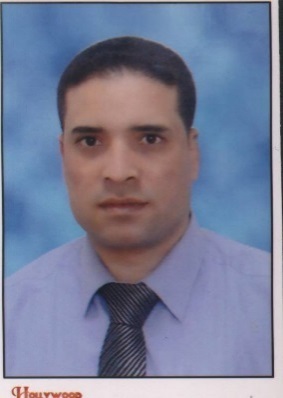 مختصر السيرة الذاتيةد/ أيمن احمد محمد الدلوعأستاذ القانون الخاص المساعدAyman Ahmad Mohmmed Aldlloeبيانات التواصل:رقم الهاتف بالمملكة العربية السعودية: 00966541936312البريد الإلكتروني: ayman.eldlloe@gmail.com      ayman.aldlloa@yahoo.com &  الإقامة الآن: السعودية-القصيم-بريدة-حي النور-ش العدل.بيانات شخصية:تاريخ الميلاد: 13/5/1979م. الجنسية: مصري.                    الحالة الاجتماعية: متزوج.معرفة اللغات: العربية – الإنجليزية. رقم جواز السفر: A13862398رخصة السياقة المصرية: رخصة بلا قيود.المؤهلات العلمية:ليسانس شريعة وقانون جامعة الأزهر 2003م. ماجستير في الحقوق جامعة طنطا 2006م:	أ-دبلوم الدراسات العليا في الشريعة الإسلامية) كلية الحقوق بطنطا): 2004م. 	ب-دبلوم الدراسات العليا في القانون الخاص) كلية الحقوق بطنطا): 2006م.  3-حاصل على الدكتوراه في الحقوق في موضوع (المسؤولية المدنية الناشئة عن التعاقد الإلكتروني)، 2014 كلية الحقوق جامعة طنطا.4-حاصل على عدة دورات في الحاسب الآلي واللغة الإنجليزية.الخبرات العملية:أستاذ القانون المدني المساعد بالعديد من جامعات مصر والمملكة، والمستشار القانوني للعديد من مكاتب المحاماة والشركات داخل المملكة، وقد عمل مدرسا للمواد الشرعية بجامعة الازهر، ثم محامياً ومستشاراً قانونياً بكبرى مكاتب المحاماة ، وعضو فني في وزارة العدل بمصر، كما عمل مستشارا قانونيا ومدربًا للمعهد الأمريكي للغات والدراسات الدولية والقانونية ً في الفترة 2010م حتى 9/12/2014م.قام بعدة دورات متخصصة في الموضوعات التالية (التأهيل القانوني -التحكيم-الأحوال الشخصية والمواريث-الاستشارات القانونية، ومهارات مهنة المحاماة، الممارسات التطبيقية لقانون العمل، وفنيات صياغة العقود والمذكرات، وعدة دورات متخصصة للإداريين ...الخ) كما شارك في العديد من الندوات والمؤتمرات، ولجان فض المنازعات.الأبحاث والمؤلفات العلمية والمقررات الدراسية:المسئولية المدنية الناشئة عن التعاقد الإلكتروني (دار الجامعة الجديدة) الاسكندرية  2014.حماية حق الملكية في الشريعة والقانون وانعكاساتها على حفظ أمن واستقرار المجتمع، بحث مقدم الى المؤتمر الأول، لكلية الحقوق جامعة طنطا 2014.المسئولية المدنية في مرحلة التفاوض الإلكتروني، بحث منشور في المجلة العلمية لكلية الحقوق بشبين الكوم، جامعة المنوفية 2014.التنظيم القانوني للتوثيق الإلكتروني، بحث منشور في المجلة العلمية لكلية الحقوق بطنطا 2015.حماية الملكية الفكرية وأثرها على تشجيع الاستثمار، بحث مقدم للمؤتمر الثاني لكلية الحقوق جامعة طنطا 2015. المسئولية عن الأشياء الخطرة وتطبيقها على شبكات المحمول، دار الجامعة الجديدة الاسكندرية 2015.عقد النشر الإلكتروني، دار الجامعة الجديدة الاسكندرية 2015.حقوق والتزامات السائح، بحث مقدم للمؤتمر الثالث لكلية الحقوق جامعة طنطا 2016.مبدأ المواءمة وأثره على تفسير العقود المدنية، دار الجامعة الجديدة الاسكندرية 2016.شرح قانون الأحوال الشخصية العُماني، دار الجامعة الجديدة الاسكندرية 2016.المسؤولية المدنية " دراسة تأصيلية مقارنة بما عليه النظام السعودي" 1437ه، كتاب دراسي مقرر على طلاب قسم النظم والحقوق بالمملكة العربية السعودية، دار الأيام بالأردن 2017م.التحكيم في العقود المدنية دراسة تطبيقية على منظومة العمل القانوني في الدول العربية، الجامعة الجديدة الإسكندرية 2016م.النيابة في التعاقد، دراسة مقارنة، دار الجامعة الجديدة الاسكندرية 2016.المسؤولية المدنية الناشئة عن الممارسات غير المشروعة عبر مواقع التواصل الاجتماعي، دار الجامعة الجديدة الإسكندرية 2017م.حماية حق الملكية الفكرية في القانونيين الجوي والفضائي، بحث مقدم للمشاركة في فعاليات مؤتمر الشارقة بعنوان" قضايا معاصرة في القانونين الجوي والفضائي" 22،23/2/2017م.أثر تغير القوة الشرائية للنقود على عقد العمل، دار الجامعة الجديدة الإسكندرية 2017م.احكام المواريث والوصايا، دار الأيام للنشر والتوزيع-عمان الأردن 2017م.الشرح المفيد لنظام العمل السعودي الجديد، مقرر منشور بمكتبة المتنبي(الرياض) 1438هـ.تاريخ القوانين والنظم مقرر منشور بمكتبة المتنبي 1439هـ.الشرح الوافي لنظام التأمينات الاجتماعية السعودي مقرر منشور بمكتبة المتنبي 1440هـ.الممارسات القانونية والتدريبات العملية ، مكتبة القانون والاقتصاد بالرياض 1439هـ.حقوق الانسان (في القانون الوضعي والشريعة الاسلامية) دار المتنبي1440هـ.الجرائم الالكترونية في منظومة القوانين العربية، دار الاجادة 1441هـ.سريان مدة الايجار في ظل مبدأ العدالة، تحت الطبع  كما يوجد العديد من المقالات المنشورة عبر الجرائد الالكترونية والورقية. والله الموفق، والهادي الى كل رشاد، انه ولي ذلك والقادر عليه،،،،                                                        د. ايمن احمد الدلوع 